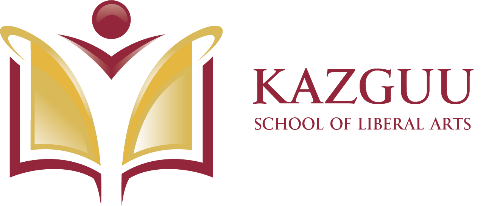 ВЫСШАЯ ГУМАНИТАРНАЯ ШКОЛАРекомендуемое количество кредитовдля специальности Психология (2021 год поступления)срок обучения – 4 годаСұрақтарыңызды эдвайзерге d_abdrakhmanova@kazguu.kz  корпоративтік пошта арқылы жіберуіңізді сұраймыз.При возникновении вопросов, свяжитесь с эдвайзером посредством корпоративной почты d_abdrakhmanova@kazguu.kz  .If you have a question, please, contact your advisor via corporate e-mail d_abdrakhmanova@kazguu.kz .СеместрКод дисциплиныНаименование дисциплиныКредитыКредиты2 год обучения (курс)2 год обучения (курс)2 год обучения (курс)2 год обучения (курс)1Обязательные дисциплины:Обязательные дисциплины:321VPPR 2205Возрастная психология и психология развития51KP 2207Когнитивная психология51SP 2209Социальная психология 51EM 2210Эффективное мышление51MIP 2211Методы исследования в психологии 151PEOPD 2213Правовые и этические основы психологической практики51FKФизическая культура21ИТОГО В СЕМЕСТРИТОГО В СЕМЕСТР322Обязательные дисциплины:Обязательные дисциплины:322OP 2204Основы психодиагностики52PC 2206Психология коммуникации52MIP 2212Методы исследования в психологии 252FKФизическая культура22CM 2301Управление конфликтами52OPK 2302Основы психологического консультирования52VGK 2303Введение в групповое консультирование52ИТОГО В СЕМЕСТРИТОГО В СЕМЕСТР32